Действующие лица:Ведущая – Волшебник Сулейман – Снежная Королева – Емеля – Дед Мороз – Дети – льдинки (девочки), пингвины (мальчики)Ход праздника:(под песню «Новогодняя считалочка» дети  вбегают в зал с белыми султанчиками, танцуют)(Танец-вход «Новогодняя считалочка»)Ведущая: С Новым годом с новым счастьем                   Мы хотим поздравить всех!                   Пусть сегодня не смолкают                   Песни, музыка и смех!                   Будет пляска, будет сказка,                   Гость волшебный к нам придет!                   Но сначала мне ответьте - Что такое Новый год?Что такое Новый год? 
Это дружный хоровод, 
Это смех ребят веселых 
Возле всех нарядных елок. Новый год идет по свету,          Пусть заходит в каждый дом!          Мы о празднике чудесном          Песню весело споем!Лесом частым, полем вьюжным,           Зимний праздник к нам идёт.          Так давайте скажем дружно…Все:  Здравствуй, здравствуй, Новый год!С Новым годом поздравляем!           Счастья, радости желаем!           Пусть мечты сбываются!           Праздник начинается!(Песня – хоровод «Новогодние приметы» А. Евтодьевой)Ведущая:    Встречают песней новый год.                      Встречают пляской новый год.                      А кто стишок про елку знает,                      Надеюсь, нам его прочтет.Елка в гости к нам пришла,          Как нарядна и стройна,          Огоньками вся горит,          А на ветках снег лежит!Вечно елка зелена           Радость всем несет она.           Каждый раз под Новый год           В гости к нам она идет.Будем Новый год встречать,          Песни петь, стихи читать,          Чтобы ёлке захотелось          В гости к нам прийти опять!Возле елочки мы пляшем,           Хлопаем в ладоши.           Нет нигде такой как наша,            Ёлочки хорошей.На ветвях твоих игрушки           И фонарики горят,           Разноцветные хлопушки,           Бусы разные горят!Здесь, на елке, всем известно,Будет очень интересно!Будем петь, плясать, играть,И друг друга развлекать!(Песня – хоровод «Елочка-красавица» Лукониной)(сели на стульчики)Ведущая: Говорят, под Новый год - что ни пожелается,                   Все всегда произойдет - все всегда сбывается!                    Вот бы сейчас в сказке побывать.                   Дети, вы хотите побывать в сказке? (Да!)Ведущая:  А как же мы с вами туда попадем? (ответы детей)                    Ребята, в этом  нам может помочь  Дед Мороз. Но где же он?                      Почему не идет? Может он с дороги сбился?                      Без волшебства деда Мороза, нам не справиться.           (думает) Кажется, я догадываюсь. А вы знаете, какой Дед Мороз                    шалунишка, может быть, он нас разыграл?              Может быть записку какую оставил, где он сейчас, и когда придет,                написал. Давайте посмотрим, ни у кого записки от деда Мороза нет?(Все ищут записку: в карманах, под стульями, под елкой. Неожиданно под самой елкой ведущая находит «Цветик-Семицветик»).Ведущая: Ребята, смотрите, что я нашла – это, наверное, волшебный цветок                    «Светик-Семицветик», может он нам и поможет!                    А что же нам с ним делать? (Ответы и предложения детей).                    Ну что же, давайте  оторвём первый лепесток и попробуем попасть в                     сказочный лес к Деду Морозу, а вдруг и правда цветок  волшебный,                    и к нам сразу дедушка придет, и подарки принесет!(Ведущая берёт цветок, отрывает один лепесток, произносит «заклинание»):- Лети, лети, лепесток,Через запад на восток,Через север, через юг,Возвращайся, сделав круг.Лишь коснёшься ты земли –Быть, по-моему, вели!                           Помоги нам скорее найти Дедушку Мороза.Ведущая:  Ой, ребята, тише, тише.                   Что за звон чудесный слышу?                    Рой снежинок шелестит.                    Кто-то к нам сюда спешит.(Звучит фонограмма перелёта, дети закрывают глаза. Под волшебную восточную музыку выходит волшебник Сулейман, имитирует «Песню Сулеймана» из к/ф «Маленький Мук», расстилает маленький коврик. Садится)Сулейман: Да будет мир этому дому!                     Здравствуйте, воспитанейшие из воспитанных и прелестнейшие                     из прелестнейших! Дети и многоуважаемые гости!Ведущая: Здравствуйте! Вы кто такой, добрый человек?                    Неужели, дед Мороз, что – то Вы  на него не похожи.Сулейман: Нет, я не дед Мороз, о, прекрасная дева! Я – дед Жара!                      А зовут меня волшебник Сулейман. (встает, оглядывается)Cулейман: Как у вас здесь красиво, светло. Какая красивая пальма!  
Ведущая: Уважаемый Сулейман, но это не пальма.  
Cулейман:  Как не пальма?Ведущая: Это ёлка.Cулейман:  Ёлка?  Какая красивая, вах, вах, вах!  Красавица ёлка!                      Какое странное дерево!(Дотрагивается).               А какие странные на ней плоды! А вот яблоко, я его сейчас сорву! Ведущая:  Нельзя, Сулейман. Это не настоящее яблоко. Оно сделано из стекла.                      Этими стеклянными шариками украшают елку.                      Мы тебе сейчас все расскажем.                  Игра-танец «Мы повесим шарики»Сулейман: Чудеса какие! Это в какую страну я попал?                      И кто эти прекрасные отроки, в столь прекрасных нарядах?Ведущая: Мы  тебе, дедушка, сейчас все расскажем.                    Попал ты в детский сад к ребятам на праздник.                   Мы здесь Новый год встречаем.                    И тебя мы, Сулейман, знаем тебя как волшебника.                     Скажи, ты нам можешь помочь?  Cулейман: С большим удовольствием, многоуважаемая!                      Годами стар я, не солгу.                      Но волей я не слаб.  
                     Я вам в три счёта помогу,                      Не будь я Сулейман!  
                     Приказывай, несравненная! Ведущая:  Мы хотим пригласить на праздник Деда Мороза.  
Сулейман: Почему Мороз? Зачем? Там, где я живу, всегда тепло, солнце                      светит,  деревья растут, пальмы, снега нет, зачем вам Дед Мороз?  
Ведущая:  Чтобы елочку нам зажег!Cулейман: О, жестокие из жестоких! О, какие вы злые!  Вы хотите, чтобы это                      чудесное дерево сгорело? Ведущая:  Да нет, великий волшебник. Мы хотим, чтобы на ёлке зажглись                      разноцветные  огоньки - лампочки.  
Cулейман: Так я сейчас же это сделаю! я все – таки волшебник!                     Сейчас я вырву волосок из своей волшебной бороды, прочитаю                     заклинание, и загорятся огоньки на этой прекрасной из прекрасных                     елок!                     Трах-тибидох, Сим – салабим, ахалай – махалай! (Колдует. Вырывает волосок, читает заклинание, но огни не горят, загораются огоньки на одном из больших растений в зале (навешиваем гирлянду на большое растение: пальму, диффенбахию и пр).Ведущая: А почему огни загорелись не на елочке?                    Ты наверное не настоящий волшебник?Сулейман: Почему не настоящий, самый настоящий.                     Только я не дед Мороз, а дед Жара. А на Востоке у нас елок нет,                     поэтому так и получилось.                    Чтобы вы не сильно огорчались, о, прекрасные игрушки моего сердца,                    я порадую вас  сейчас своим волшебством, хотите?                   Я – великий Сулейман,                   Чародей известный,                   У меня, ребята, есть                   Коробок чудесный.                   В свой волшебный коробок                   Положу я ваш платок.                   Коробок переверну,                   Чудо-волос разорву,                   Повнимательней смотри!                   Превращаю! Раз, два, три!(Сулейман  демонстрирует фокус с разноцветной водой и  коробкой).Ведущая: Спасибо, дедушка, за замечательный фокус! Удивил ты нас!                    Но нам пора в путь, а то нас Дед Мороз  заждался. До свидания!                    Будем мы их искать в другом месте.(Сулейман прощается, уходит).Ведущая: Ну а нам, ребята, пора отправляться дальше на поиски Деда Мороза.                          Оторвем второй лепесток, и посмотрим, что же будет. (Ведущая берёт цветок, отрывает второй лепесток, произносит «заклинание»):- Лети, лети, лепесток,Через запад на восток,Через север, через юг,Возвращайся, сделав круг.Лишь коснёшься ты земли –Быть, по-моему, вели!Помоги нам найти Дедушку Мороза!(Звучит тревожная музыка, свет гаснет, горят только гирлянды на стене. Звучит музыка завывания ветра). Ведущая:  Ой, ребята, куда это мы с вами попали? Мы точно заблудились!                     Неужели наш Цветик-семицветик  завел в ледяное царство,                    и тогда мы никогда не найдём Деда Мороза.                    Посмотрите, как же здесь темно и холодно!(Звучит музыка. Выбегаю льдинки, исполняют танец льдинок).(Танец «Льдинок»)В конце появляется Снежная королева).Ведущая: Ой-ой-ой! Дети, это сама Снежная Королева! Снежная Королева:  Я Королева Снежная,                                        Холодная, но нежная.                                        Отвечайте, кто посмел                                        Отрывать меня от дел!                                        Кто вы такие! Зачем пожаловали в мое царство?Ведущая: Мы пришли из детского сада, ваше ледяное высочество!                    Мы ищем сказочный лес, там Дед Мороз нас ждет,                   вы не знаете где это?                   В этом я вам помочь не смогу, но и от меня вы теперь просто так                  не уйдёте.                  Я - Снежная, я - Королева,                 Снежинки и справа, и слева,                 Не таю, по свету летаю,                 В сердце я холод приношу,                 Огня души не выношу.Снежная Королева: Ах, какие милые льдинки и пингвины!                                     К себе детишек заберу!                                     И праздник дома проведу!Ведущая: Ваше Королевское Величество! Знаете ли, Вы,                    у нас сегодня праздник и детей я  Вам не отдам!Снежная Королева: Праздник? Что такое праздник? Дети: Это "Новый год!"Снежная Королева: Новый год! Новый год!  Что такое Новый год?1 ребенок: А новый год - это снега пушистые,                    Елочка душистая.                    Песни, пляски, шутки.                    Игры, прибаутки.                    Со Снегуркой Дед мороз.                    И подарков целый воз.Снежная Королева: Пляски, шутки, игры, прибаутки. Ишь, какие шустрые!                                      Все равно я  вам их не отдам. Вы одни веселитесь,                                      а я тут сижу одна-одинешенька: без елочки, без праздника,                                      без подарков.Ведущая: Так мы тебя приглашаем к нам на праздник, только отпусти нас на                   праздник.Снежная Королева: На праздник я к вам не пойду –                                     Жарко у вас в детском саду, а я холод люблю.                                    Но вот если сможете развеселить меня, тогда, пожалуй,                                     отпущу вас.Ведущая: Ребята, давайте станцуем веселый танец для Снежной Королевы,                  и развеселим ее.(Общий танец «Леданые ладошки»)Снежная Королева: Молодцы, смогли меня развеселить.                                    Ладно, так уж и быть, отпускаю вас!(взмахивает рукой, свет в зале зажигается!)                                  А мне пора уходить, тоже праздник у себя во дворце устрою.(Под музыку уходит из зала)Ведущая: Ой, ребята, ну и чудеса с нами произошли.                   Надо нам скорее отправляться дальше! (Ведущая отрывает третий  лепесток, читает заклинание. Звучит фонограмма перелёта).- Лети, лети, лепесток,Через запад на восток,Через север, через юг,Возвращайся, сделав круг.Лишь коснёшься ты земли –Быть, по-моему, вели!Помоги нам найти Дедушку Мороза!(Звучит музыка, выбегают Пингвины, танцуют)(Танец «Пингвинов»)Ведущая: Милые пингвины, дайте мне скорей ответ, вы видели Дед Мороза?Пингвины: (хором) Нет! Нет! Нет!Ведущая:  Значит и здесь не проезжал,                    Ребята, ну куда же он пропал?                    Даже в Антарктиде мы побывали, а его нигде нет.                    Пора нам домой возвращаться, на Родину!(Ведущая отрывает четвертый  лепесток, читает заклинание. Звучит фонограмма перелёта).- Лети, лети, лепесток,Через запад на восток,Через север, через юг,Возвращайся, сделав круг.Лишь коснёшься ты земли –Быть, по-моему, вели!Верни нас скорее в  родной детский сад!(Звучит русская народная музыка, входит Емеля с ведрами)Ведущая: Ой, ребята, посмотрите, снова к нам гость пожаловал! Емеля: (чешет затылок) Ой, а куда это я попал? А вы кто такие?                Откуда будете? Ведущая: Ребята, а вы узнали нашего гостя? Это же Емеля!                   Ты, Емеля, попал на праздник! Мы Новый год встречаем!Емеля: В детский сад? Вот это да? И чем же вы в этом саду занимаетесь?                (ответы детей)Ведущая: Как это чем? Книжки читаем, поем, танцуем, да много чего, правда,                   ребята? Емеля: А я вот ничего не делаю. На печи валяюсь день и ночь! Лень!               Мне и так хорошо! Только вот матушка моя, все ругается, да покоя мне              не дает. То воды принеси, то дрова наруби, то избу натопи, да еще говорит              и елку срубить надо на Новый год! Ишь чего захотела!              А мне так неохота в лес идти. Далеко!(замечает большую елку)Емеля: Ой, так вот же она! И далеко ходить не надо!              Да какая большая и красивая. Так, где там мой топорик?(достает бутафорский топорик и смотрит на елку)              - Эх, хорошая была елочка!(принимается рубить елочку)Ведущая: Постой, Емеля, подожди! Ты нашу елочку не руби.                   Это наша с ребятами Новогодняя елочка.                   Мы так долго ждали ее и, наконец, дождались. А ты ее срубить хочешь.                    Ты посмотри, какие наши ребята красивые. У них сегодня праздник. Емеля: Ой, и правда! Ладно! Пусть себе растет.               Ребята, вы знаете, а я вот тоже люблю повеселиться и поиграть.               А вы хотите со мной поиграть? (Да!)               Ну, тогда все в круг вставайте,              И за мной все повторяйте!(Музыкальная танец-игра«Раз, два, три, четыре, пять – начинаем танцевать!»)Емеля: Ну, вот и повеселились! Ну, что же, пришло время мне домой                возвращаться. (чешет затылок, мечтает)               Вот бы сейчас сотворить какое-нибудь чудо или волшебство,                и чтобы работа сама делалась!Ведущая: Емелюшка, спасибо, повеселил ты нас! И за это мы тебе поможем.                   Посмотри, что у нас есть. Это волшебный «Цветик-Семицветик»,                   и любое твое желание может исполнить. Поможем Емеле, ребята? (да!)Емеля: Правда? Тогда хочу, чтобы ведра оказались дома!(Ведущая отрывает пятый  лепесток, читает заклинание. Звучит фонограмма перелёта).- Лети, лети, лепесток,Через запад на восток,Через север, через юг,Возвращайся, сделав круг.Лишь коснёшься ты земли –Быть, по-моему, вели!Ступайте ведра сами домой!(под веселую музыку ведра начинают двигаться к выходу. Емеля удивляется. Радуется.)             - Вот спасибо! Видно и в правду под Новый год чудеса случаются!                 Вот повезло, так повезло!(Емеля прощается и уходит вслед за ведрами)Ведущая: Ребята, у нас осталось всего 2 лепестка, а Деда Мороза все нет и нет!                   Можем мы не правильно загадываем желание?                   Ребята, давайте, громко – громко позовем дедушку Мороза!(Дети зовут деда Мороза: «Дедушка Мороз, ау-у-у!, слышишь я тебя зову» - несколько раз. Ведущая отрывает шестой лепесток. Слышатся шаги, в зал входит дед Мороз)Дед Мороз: Иду! Иду!                      Я летел на крыльях ветра,
                     Много тысяч километров,  
                     Над замерзшими морями,  
                     Над лесами и полями.  
                     Я спешил, ребята, к вам,  
                     Моим маленьким друзьям!  
                     С Новым годом поздравляю,  
                     Счастья, радости желаю,  
                     Светлой жизни сто годов, 
                     И здоровья сто пудов!  
                     Становитесь-ка, ребята,  
                     Поскорее в хоровод,  
                     Песней, пляской и весельем,
                     Встретим с вами Новый год! (Хоровод «Мы тебя так долго ждали, Дедушка!»)Дед Мороз:   Я румяный и веселый,                         Добрый Дедушка Мороз!                        Я, ребята, вам на праздник                         Эту елочку принес!                        Только елочка что-то грустит,                          И огоньками она не горит!(Говорят все вместе хором)                        «Елка, елка, елочка                        Зеленая иголочка                        Зажгись огнями разными                        Зелеными и красными». (елочка зажигается с 3-го раза. Все любуются, восхищаются).Дед Мороз: Ай, да, братцы, молодцы!                      Все сплясали от души.                      Мы не зря старались с вами                       Елка вспыхнула огнями!                       Все похлопаем в ладоши,                       Радости сдержать не можем (хлопаем)                       Ребята, а вы мороза боитесь?                       А вот сейчас проверю.(дети выходят, становятся в круг)Игра «Заморожу»(Дед Мороз незаметно теряет рукавицу)Игра «Не выпустим» (передавать по кругу).Дед Мороз: Ох, и здорово играли!                     Свою ловкость показали,                     А сейчас мы отдохнем,                     И на стульчики пойдем.Дед Мороз:  Я веселый Дед Мороз!                      Всем подарочки принес!                      Где мешок мой? Вот секрет!                      Справа нет и слева нет.                      А на елке нет?                      И под елкой нет?                      Вот седая моя голова, я же его похоже в лесу потерял,                       пока к вам шел! Что же теперь делать?Ведущая:  Дедушка Мороз, не переживай!                    У нас остался последний лепесток, может он тебе поможет? Дед Мороз: Ну хорошо! Какие там слова, ребята? (дети помогают)- Лети, лети, лепесток,Через запад на восток,Через север, через юг,Возвращайся, сделав круг.Лишь коснёшься ты земли –Быть, по-моему, вели!Желаю, чтоб мешок с подарками явился сюда!(Дед Мороз отрывает последний лепесток. Звучит веселая музыка, появляется живой мешок)Дед Мороз: А вот и мешочек! Да какой огромный!                     Ты куда запропастился,                      Путешествовать пустился?Мешок: Раз сегодня Новый год,                Будет все наоборот!(Мешок убегает, а Дед Мороз его догоняет, в итогк ловит за елкой. Меняет мешки)Дед Мороз: Да, ну и мешочек, вроде бы я никого живого туда не клал!                      Еле поймал!(Берет мешок)                    - Ух, какой тяжелый!                      Развяжись мешок скорей,                      И порадуй всех гостей!(достает и раздает подарки)Дед Мороз: Все подарки получили? Никого не позабыли?                      Вот пришла пора прощаться. До свиданья, детвора!                      До свиданья мамы, папы,                      С Новым годом всех, ура!!!(Уходит)Ведущая: Ну и нам, ребята, пора возвращаться в группу!(Все выходят из зала)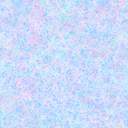 